                      Р Е П У Б Л И К А    Б Ъ Л ГА Р И Я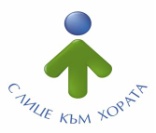 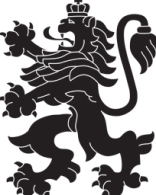                             МИНИСТЕРСТВО  НА  ЗДРАВЕОПАЗВАНЕТО                          РЕГИОНАЛНА  ЗДРАВНА  ИНСПЕКЦИЯ – ВРАЦАгр. Враца 3000      ул. „Черни Дрин” № 2	  тел/факс: 092/ 66 50 61     тел: 092/62 63 77    e-mail: rzi@rzi-vratsa.com   ИНФОРМАЦИОНЕН БЮЛЕТИНза периода  25.05.2021г. - 30.05.2021г.ДЕЙНОСТ  НА ДИРЕКЦИЯ „НАДЗОР НА ЗАРАЗНИТЕ БОЛЕСТИ“ЕПИДЕМИЧНА ОБСТАНОВКАЗа периода 25.05.2021г.- 30.05.2021 г.. в отдел „Противоепидемичен контрол“ на РЗИ-Враца са съобщени и  регистрирани както следва:ДЕЙНОСТИ В ОТДЕЛ „МЕДИЦИНСКИ ИЗСЛЕДВАНИЯ“:                                                                                                                                                      +             –ДЕЙНОСТ  НА ДИРЕКЦИЯ „МЕДИЦИНСКИ ДЕЙНОСТИ“ДЕЙНОСТ  НА ДИРЕКЦИЯ „ОБЩЕСТВЕНО ЗДРАВЕ“АНАЛИЗ НА ДЕЙНОСТТА НА РЗИ – ВРАЦА ПО КОНТРОЛ НА ТЮТЮНОПУШЕНЕТО ЗА ПЕРИОДА 25.05.2021 г. - 30.05.2021 г.За периода 25.05.2021 г. – 30.05.2021 г. РЗИ – Враца е осъществила 50 проверки. Проверени  са 3 обекта за хранене и развлечение, 8 детски и учебни заведения, 13 лечебни и здравни заведения / АИППМП-4, МБАЛ-8, СБАЛПФ-1/ и 26 обществени места. За изминалия период на отчитане не са констатирани нарушения на въведените забрани и ограниченията на тютюнопушене в закритите и някои открити обществени места. Няма издадени предписания и актове.Д-Р  КЕТИ ЦЕНОВАДиректор на РЗИ-ВрацаДанни  включително до 30. 05. 2021 г. Данни  включително до 30. 05. 2021 г. Брой проби:Брой проби:Общо7612                              От тях Взети последните 24 часа / до 12.00 ч.  0                                                                                    От къде……..0- от ОПЛ Брой получени резултати до момента7612Брой положителни случаи , с натрупване  ОБЩО 10103  ЗА ОБЛ.ВРАЦА, ОТ ТЯХ8974 ИЗЛЕКУВАНИ   583 АКТИВНИ, от тях (546 домашно лечение + 37 хоспитализирани )   546 ПОЧИНАЛИБрой резултати от проби , които се чакат0Общ брой издадени предписания на контактни  и на потвърдени случаи,   с натрупване  21800Общ брой под карантина, с натрупване  25347Общ брой под карантина, оставащи857Диагностирани  за домашно лечение546Издадени направления 4А39Брой извършени паразитологични изследвания- общоВ клинични материалиОт външна средаБрой извършени микробиологични изследвания - общоВ клинични материалиОт външна средаБр. взети проби за PCR изследване - 39  бр.-Бр. взети проби за изследване на антитела -  20 бр.5Бр. взети проби за  изследване  на антигенни -  бр.-Администриране на процеса по регистрация  на лечебните заведения за извънболнична помощ и хосписите 7Проверки по чл. 93 от Закона за здравето по жалби и сигнали при нарушаване на правата на пациентите1Контрол на медицинската документация40Проверки по методиката за субсидиране на лечебните заведения1Контрол на лекарствени продукти, заплащани със средства от бюджета на Министерството на здравеопазването за лечение на заболявания извън обхвата на задължителното здравно осигуряване1Контрол на дейността по медицинската експертиза 9Контрол върху дейността на лечебните заведения и медицинските специалисти. Проверки  на лечебните заведения за болнична и извънболнична помощ, проверки по чл. 93 от Закона за здравето2Обработени документи в РКМЕ250Контрол на територията на областта по Закона за контрол върху наркотичните вещества и прекурсорите1Контрол на обектите за търговия на едро и дребно с лекарствени продукти по реда на Закона за лекарствените продукти в хуманната медицина4Издадени предписания119Взети проби за анализ26Мониторинг и контрол на радиационни параметри на средата по държавен здравен контрол8Дейности и прояви, свързани с международни и национални дни, посветени на здравен проблемЗдравна оценка на седмични разписанияУчастие в ДПК4Разпространине на печатни и аудио-визуални, здравнообразователни, информационни и методични материалиИздадени предписания1Издадени АУАН